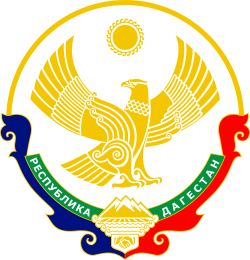 МИНИСТЕРСТВО ОБРАЗОВАНИЯ И НАУКИ РЕСПУБЛИКИ ДАГЕСТАН.Государственное казенное общеобразовательное учреждение РД«Новохелетуринская СОШ Ботлихского района»368075 РД Бабаюртовский район п/о Герменчик с.Новохелетури Ботлихского района.e-mail: nheleturi@mail.ru«28»______08_____2020г.                                                                   №_11_Приказ «О запрете массовых мероприятий»На основании Постановления Главного государственного санитарного врача РФ от 30 июня 2020 г. N 16 "Об утверждении санитарно-эпидемиологических правил СП 3.1/2.4.3598-20 "Санитарно-эпидемиологические требования к устройству, содержанию и организации работы образовательных организаций и других объектов социальной инфраструктуры для детей и молодежи в условиях распространения новой коронавирусной инфекции (COVID-19)"ПРИКАЗЫВАЮ:1. Запретить с 01.09.2020г по 31.12.2020г проведение в ГКОУ РД «Новохелетуринская» массовых, спортивных и иных мероприятий с участием различных классов, равно как и с приглашением лиц из иных организаций.2. Запретить с 01.09.2020г по 31.12.2020г посетителям, родителям (законным представителям) нахождение (посещение) в ГКОУ РД «Новохелетуринская СОШ».3. Классным руководителям 1-9 классов довести до родителей своих классных коллективов о запрете проведения любых массовых мероприятий в помещении школы, равно как и посещение ГКОУ РД «Новохелетуринская СОШ»,4. Контроль за исполнением оставляю за собой.Директор школы                                     Мусаев М. М.